【ＰＣ時短ワザ】フラッシュフィル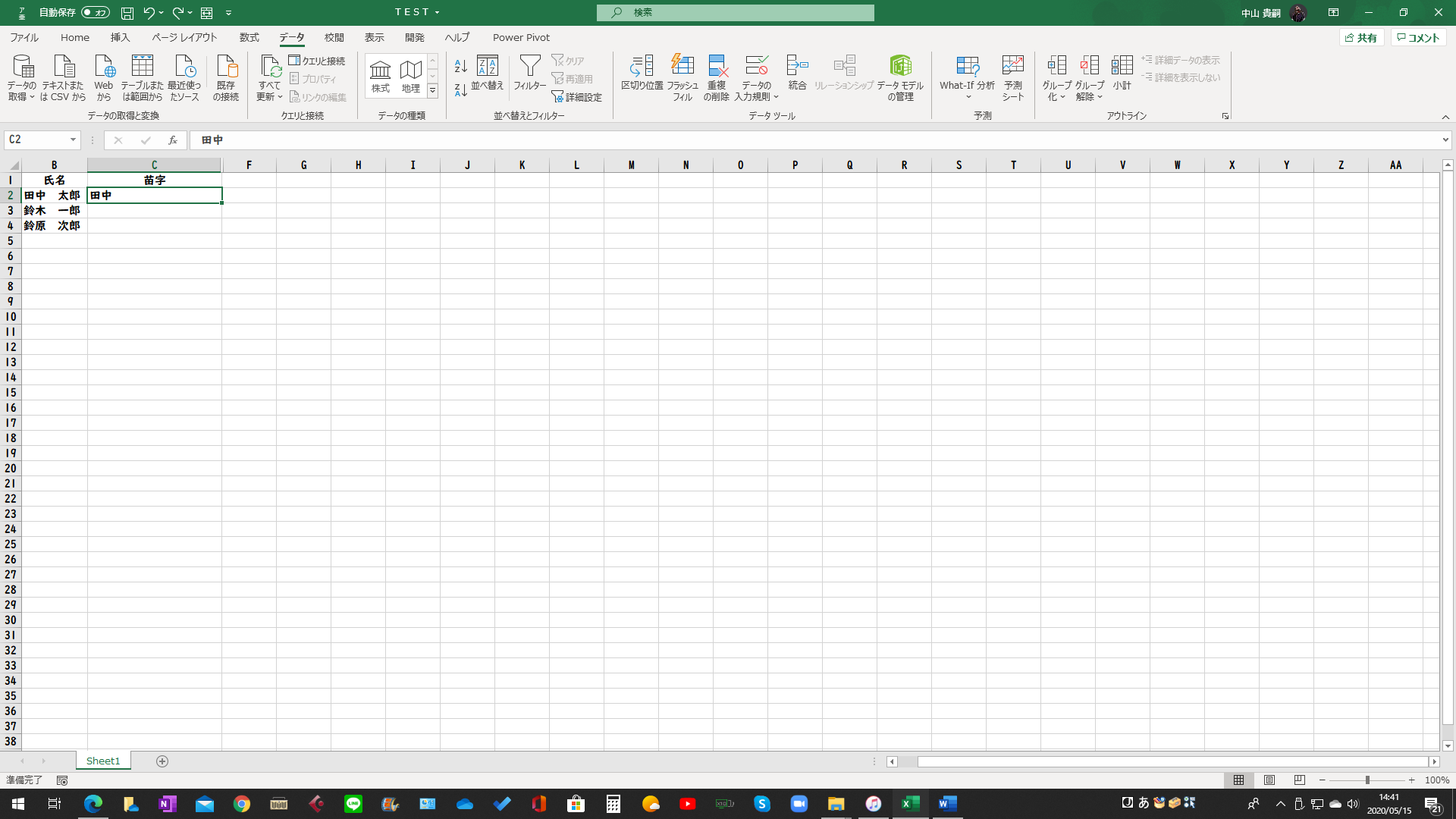 ０．フラッシュフィル （Excel2013より）　入力されたデータから規則性を自動的に認識して実行してくれる機能です。　例…氏名から苗字だけを取り出す、住所にすべて○○市をくっつける　など　データを分離したり、結合したりするのがあっという間にできます。１．手順　①　抽出したいデータを入力	必ず元データ（セル）の隣に入力してください。②　フラッシュフィル　　　　『データ』→『フラッシュフィル』		自動的に反映してくれます。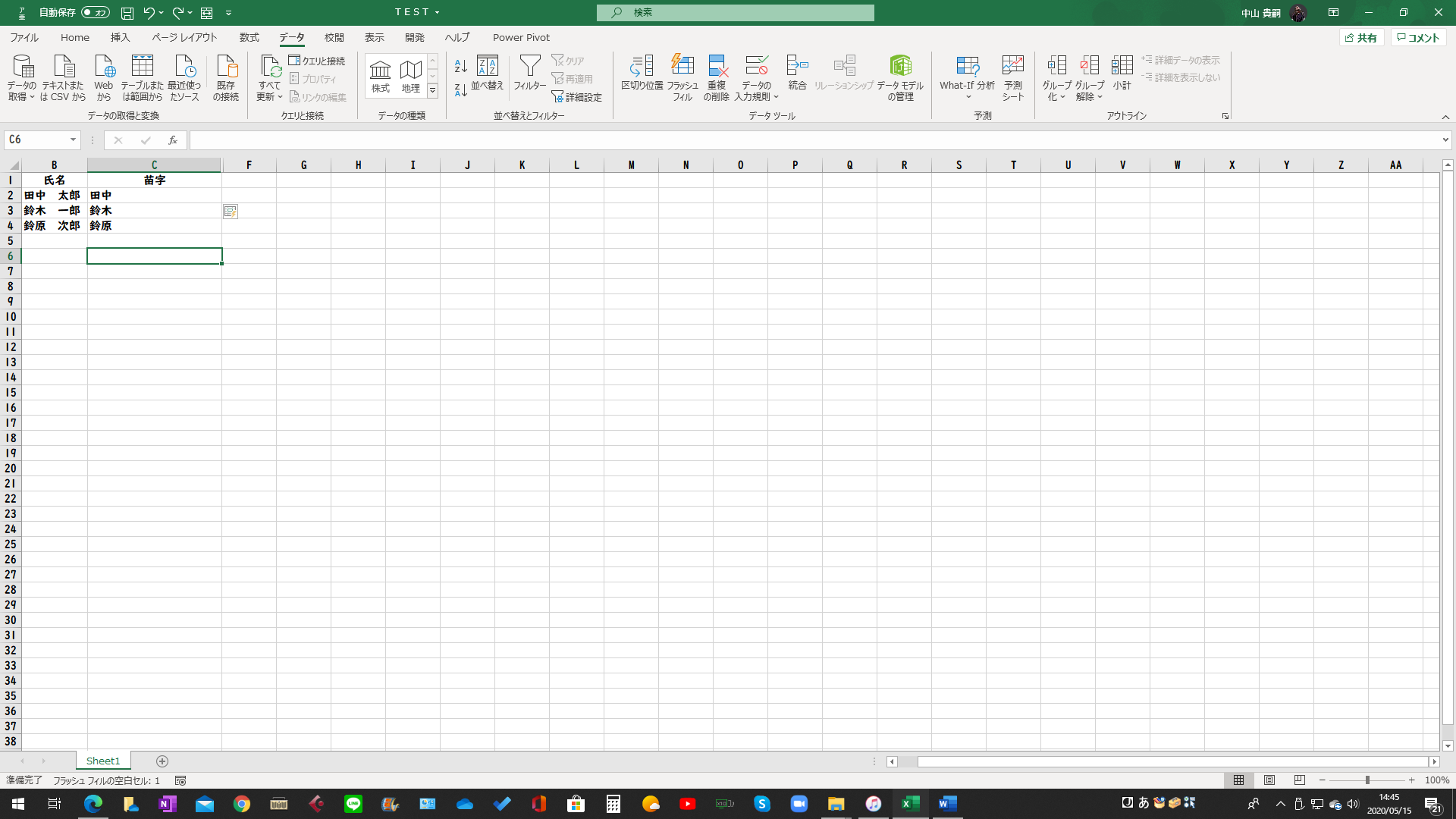 ２．応用	年度初めの　机名札、給食・掃除当番表など児童の名前を使用する時…『フラッシュフィル』で　「氏名＆ふりがな」を「姓」「名」に分ける。　　　『差し込み印刷』で、印刷と、すると手短に作成することができます。